Jeu de la BarbotineAtelier du Jeu de la BarbotineInclus dans le Programme Arc-en-CielQuel est l’objectif du Jeu de la Barbotine ?Jouer et retrouver le plaisir, libérer le geste ! Le mouvement, l’émerveillement reprennent vie !Public visé :Entreprises – Structures diversesLe jeu passe d’abord, de préférence, par un jeu individuel. C’est seulement ensuite, une fois que chaque participant a vécu cette étape, qu’un jeu en commun est envisagé, chacun sa planche, dans les meilleurs des cas. Pourquoi ce Jeu individuel est-il sinon, impératif, vivement conseillé ? Pour reprendre confiance, être en joie, gagner en assurance, se valoriser pour l’être ensuite par les autres … Porter soi-même un autre regard dans une relation neutre avec l’accompagnant. Les peurs, appréhensions tombent.Autant de qualificatifs qui impliqueraient une posture positive au travail.Cette expérience commune  conduit à un plaisir partagé, à une cohésion d’équipe, à une meilleure communication, à moins de compétition, moins de comparaison, moins de jugement. Nous constatons que dans ce Jeu, les joueurs partagent souvent des souvenirs d’enfance qui les relient les uns aux autres.Comités d’Entreprise Vente groupée de séances individuellesA quels besoins répond le Jeu de la Barbotine ?Réappropriation des gestes. Le jeu est enrobant et rythmé, de même que les gestes induits ! C’est la vocation de la matière : une main sur une planche ne s’exprime pas ; sans matière, la main ne bouge pas ! C’est la matière qui lui impulse l’envie de glisser. Le fait qu’il y ait cette matière permet de contacter la profondeur du ressenti.Travailler la mobilité, la respiration, le centre de gravité, la symétrieRecontacter le toucher. La barbotine est tellement douce ! Douceur et Puissance s’allient. Faire appel aux sens : le toucher, la vue, l’auditionReprendre confiance en soi. Être maître d’œuvre, libre de toute censure, tout jugementDévelopper sa créativité ignorée et s’émerveiller. Observer. Retrouver son esprit d’enfance.Se retrouver soi-même dans cette ré harmonisation du sensoriel et du mental et se redonner une belle image de soiGoûter à la nature éphémère dans le jeu et être libre d’effacer pour faire place à une nouvelle création, à un renouveauMatériel nécessaire A l’extérieur (température supérieure à 15°), dans une salle (entretien facile)Un point d’eau + des cuvettes ou seaux pour se rincer les mains (première et deuxième eaux)Plusieurs tables alignées ou une table par personne (si possible, un support pour incliner la planche)Des bâches pour protéger des éclaboussures au solle jeu se déroule debout Matériel fourni10 planches à barboter ou support pour permettre la glisse de la barbotineLa barbotine : kaolin délié dans de l’eau donnant une texture de pâte à crêpes.Un tablier ou vieux tee-shirt par personneNombre de personnes minimum et maximumEntre 1 à 10 personnesSuggestionOffrir du plaisir pour fêter un anniversaire, un événement ou simplement la joie d’une activité commune.Préconisation et recommandation : Une séance individuelle est recommandée avant un atelier collectif afin :De respecter la liberté individuelle et la liberté du geste libre, D’encourager une autonomie D’encourager à tirer toute réponse de son propre fond, sans velléité d’imitation. C’est seulement après que le collectif fera naître d’autres imaginaires et que le collectif sera une émulation, sans désir de compétition. Durée45 à 60 minutes selon les individus + le temps d’échange nécessaireCe temps pourra être adapté aux impératifs éventuelsHors installation au préalable et rangement DérouléTemps libre de découverte de ce jeuExercices suggérés de découverte et d’ouverture à tous les possibles : le cercle et son centre « L’arbre dans le vent », « L’oiseau en plein vol », « Offrez-vous un bouquet de fleurs », Fréquence – Prévisions - Durée Déterminer le nombre de séances sur un rythme hebdomadaire, mensuel et sur une durée trimestrielle. C’est la répétition qui fait l’importance et le plaisir de chacun et évite l’écueil de n’être qu’un divertissement ! Tant que la personne en fait la demande et reste dans le plaisir, 2 essais minimumUne fois par semaine10 séances sur un trimestreRetour sur la séance et consentementUn temps d’échange individuel et tour de table sont prévus pour permettre à chacun de ressentir et d’intégrer ce qui a été reçu pendant le jeu.Début de séance pour déposer une émotion, un ressentiFin de séance pour verbaliser et prendre conscience de ce qui a été bénéfique pendant et dans le jeuSuivi avec l’équipe d’encadrementEchange régulier mensuel ou trimestriel sur le retour d’expérience en fonction de l’autorisation accordée par le sujet.Décision de la continuité du programme et objectifsEvaluation du suiviObjectifs et besoins seront à définir en collaboration avec le JOUEUR et son responsable : acquérir de la confiance, de la joie, un apaisement, communiquer davantage, avoir davantage de concentration, contacter des émotions positives …C’est l’évolution du joueur par rapport à ces besoins initiaux qui nous permettra d’évaluer la pertinence du projet.Pas de contre-indication connue à ce jourSous réserve, pas à notre connaissanceTarifTarif public individuel au cabinet : 50€ la séanceForfait fidélité : 230€ les 5 séances (50€ x 4, puis 30€ la 5ème séance)Tarif entreprise : à déterminer ensemble Expérimentation pour les encadrants ou chefs d’entrepriseDans le cadre d’un accompagnement d’une entreprise, les encadrants / dirigeants pourront participer à une séance, sous réservede garder secret le principe du Jeu pour ne pas émousser la spontanéitéLa séance pour encadrant/dirigeant est individuelle Tarif à négocier selon leur nombre – Gratuité pour 1 (ou plus selon) Photos du joueurLes photos sont prises au cours de l’atelier, à la demande du joueur qui prend conscience que sa création est éphémère. Elles restent sa propriété. Une autorisation de publication de ces photos (site Internet), sans signe de reconnaissance individuelle sera à signer. Photos Jeu de la Barbotine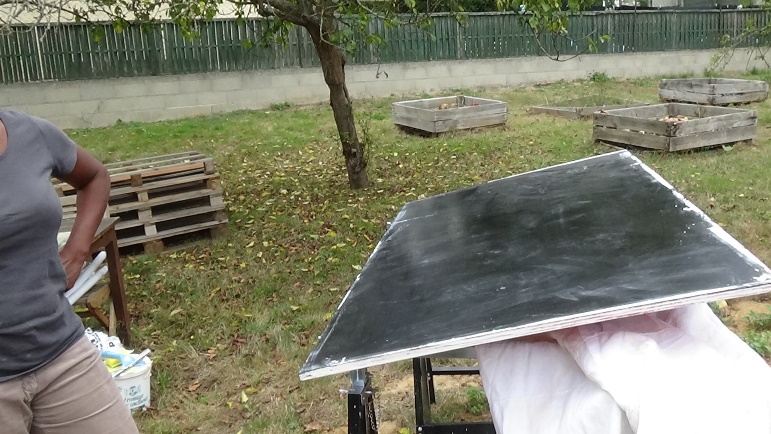 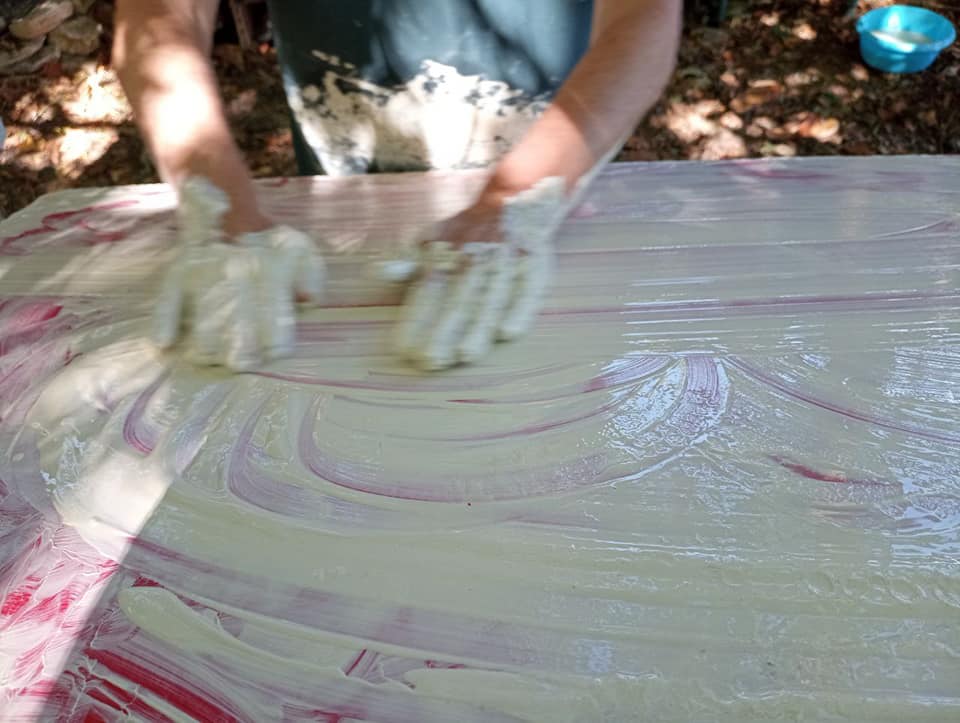 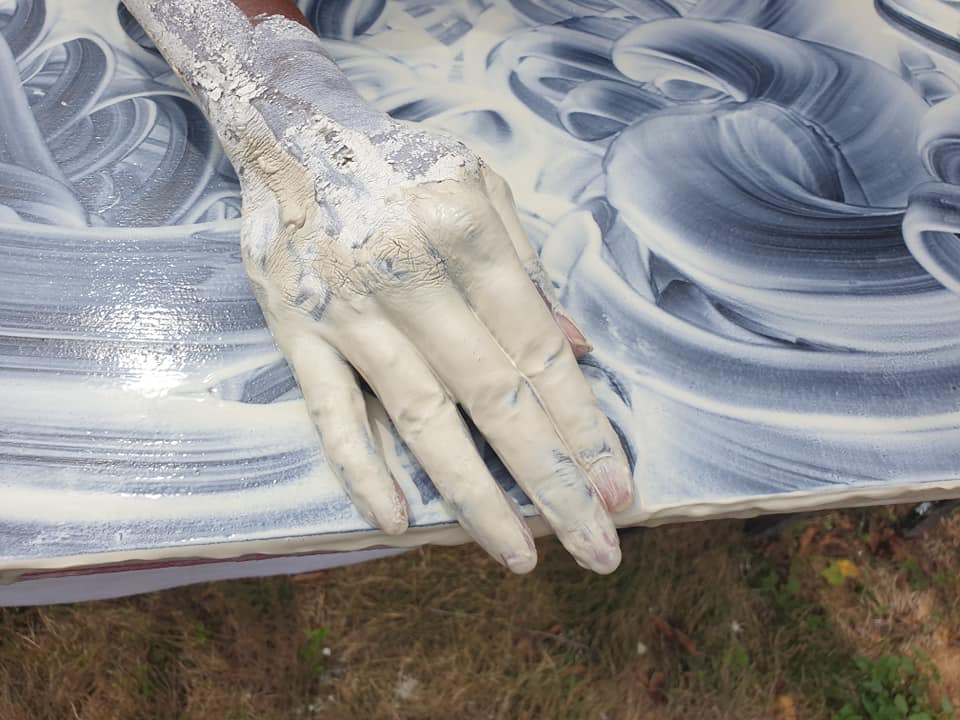 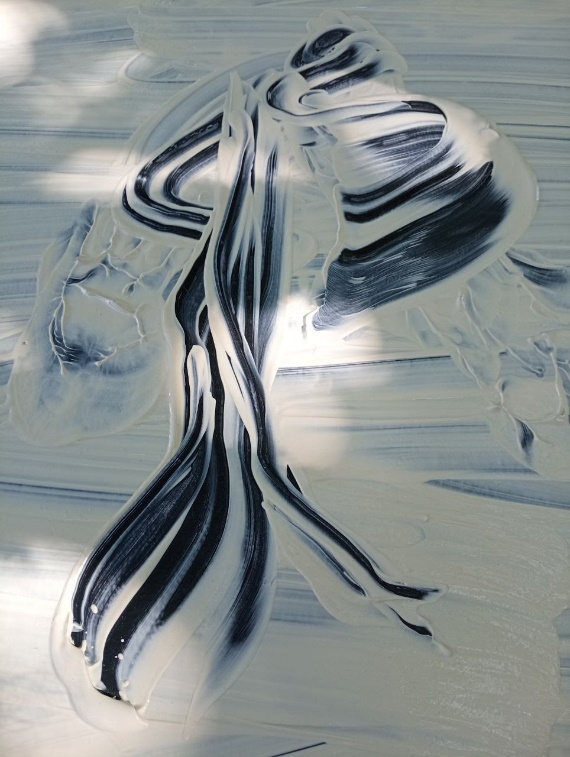 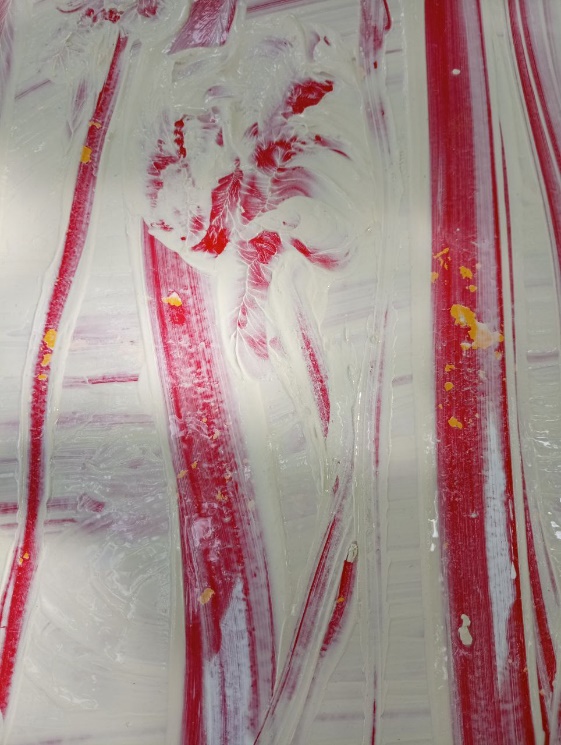 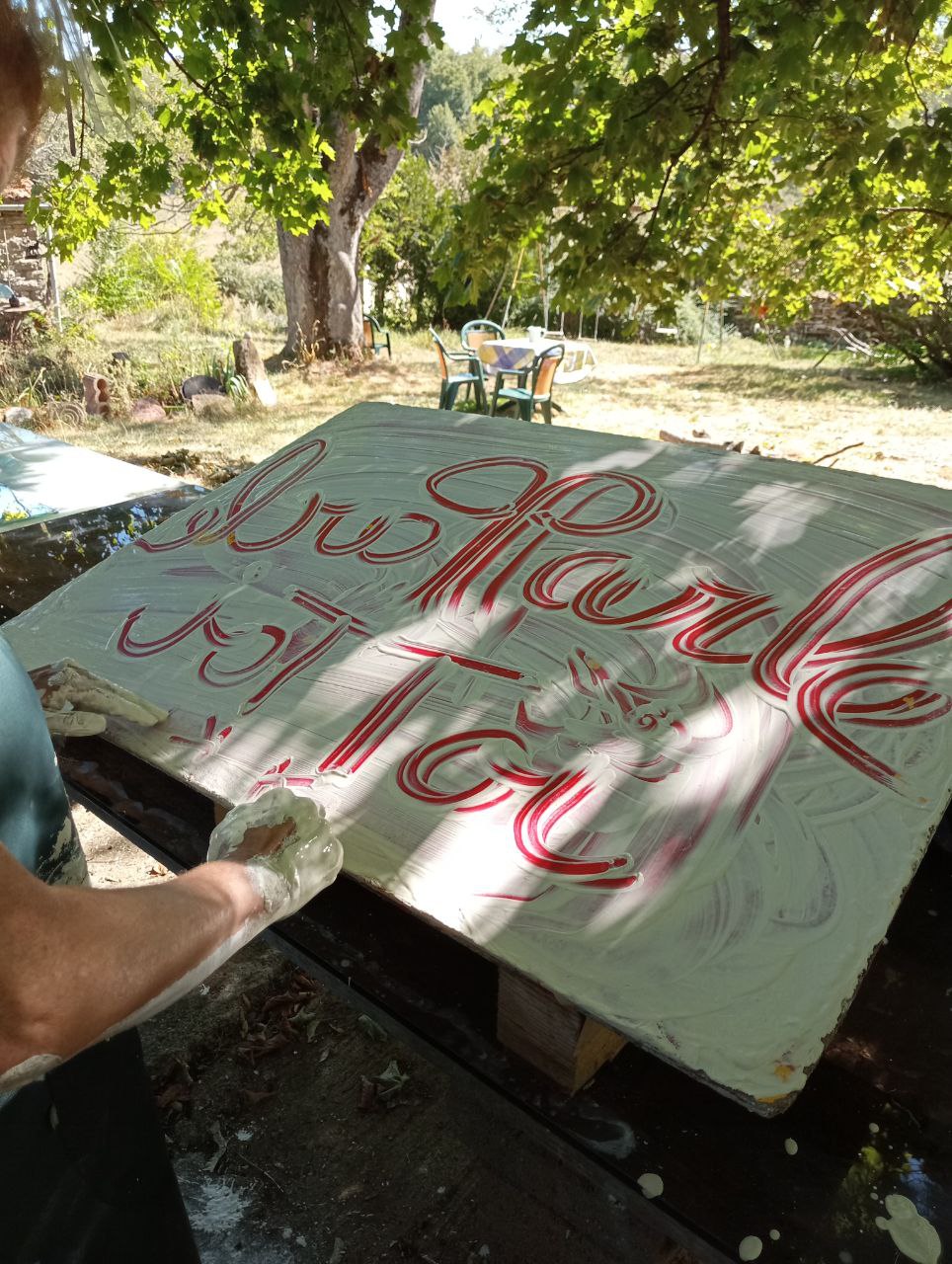 8 TER RUE DE DHUISY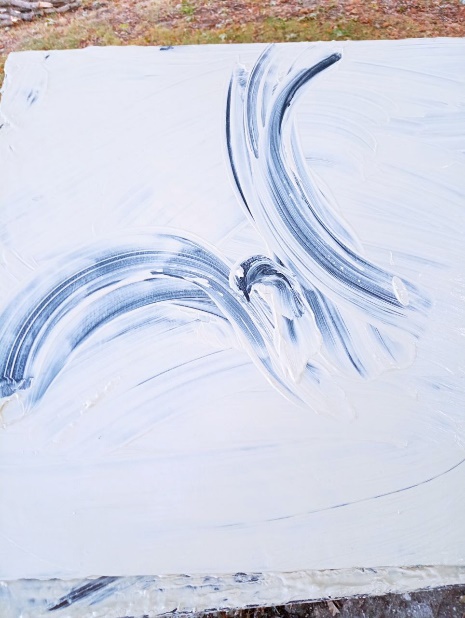 02310 MONTREUIL AUX LIONS06 25 35 72 38SIRET 845 140 672 00021APE 8690FEI